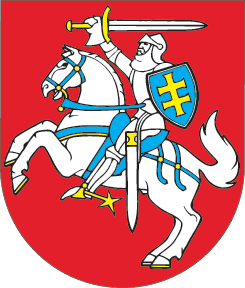 LIETUVOS RESPUBLIKOS SEIMASNUTARIMASDĖL LIETUVOS RESPUBLIKOS SEIMO 2017 M. GRUODŽIO 12 D. NUTARIMO NR. XIII-887 „DĖL ETNINĖS KULTŪROS GLOBOS TARYBOS SUDĖTIES“ PAKEITIMO2019 m. gruodžio 19 d. Nr. XIII-2747VilniusLietuvos Respublikos Seimas, vadovaudamasis Lietuvos Respublikos etninės kultūros valstybinės globos pagrindų įstatymo 61 straipsnio 9 dalimi, 11 dalies 3 punktu ir 12 dalimi, nutaria:1 straipsnis.Pakeisti Lietuvos Respublikos Seimo 2017 m. gruodžio 12 d. nutarimo Nr. XIII-887 „Dėl Etninės kultūros globos tarybos sudėties“ 1 straipsnį ir jį išdėstyti taip:„1 straipsnis.Patvirtinti šios sudėties Etninės kultūros globos tarybą:Seimo Pirmininkas	Viktoras Pranckietis1) Rūta Žarskienė– Lietuvių literatūros ir tautosakos instituto teikimu;2) Rasa Paukštytė-Šaknienė– Lietuvos istorijos instituto teikimu;3) Jonas Rudzinskas– Lietuvos tautodailininkų sąjungos teikimu;4) Jonas Vaiškūnas– Lietuvių etninės kultūros draugijos teikimu;5) Juozas Šorys– Lietuvos kraštotyros draugijos teikimu;6) Nijolė Balčiūnienė– Lietuvos ramuvų sąjungos teikimu;7) Petras Kalnius– Lietuvių katalikų mokslo akademijos teikimu;8) Dalia Urbanavičienė– Lietuvos etninės kultūros ugdytojų sąjungos teikimu;9) Daiva Vyčinienė– Lietuvos muzikos ir teatro akademijos teikimu;10) Lina Petrošienė– Klaipėdos universiteto teikimu;11) Kristina Kuprytė– Šiaulių universiteto teikimu;12) Dalia Senvaitytė– Vytauto Didžiojo universiteto teikimu;13) Gita Šapranauskaitė– Lietuvos liaudies buities muziejaus teikimu;14) Loreta Sungailienė– Lietuvos nacionalinio kultūros centro teikimu;15) Sandra Daugirdienė16) Vaida Kasparavičienė– Vilniaus etninės kultūros centro teikimu;– Kauno tautinės kultūros centro teikimu;17) Zita Mackevičienė– Aukštaitijos regioninės tarybos padalinio teikimu;18) Ona Drobelienė– Dzūkijos regioninės tarybos padalinio teikimu;19) Rima Vasaitienė– Suvalkijos regioninės tarybos padalinio teikimu;20) Virginijus Jocys– Žemaitijos regioninės tarybos padalinio teikimu;21) Vilma Griškevičienė– Mažosios Lietuvos regioninės tarybos padalinio teikimu.“